TAMBOHUS BYLAUG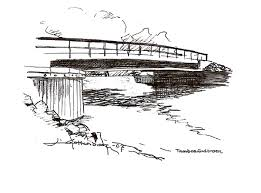 Dato: 25. januar 2019Bestyrelsesmøde den 25. januar kl. 16.30 – Tambohus kro.Godkendelse af referat. Godkendt.Godkendelse af dagsorden. Godkendt.Direktør, Jakob Bisgaard, fra Struer kommune er forhindret i at komme i dag. Han efterlyser tidspunkter fra Bylauget, hvor vi har mulighed for at mødes. Forslag herfra er fredage om eftermiddag. Vi vil yderlig invitere formand for Kajak klub og for Naturhavnen.     3. Økonomi – under punktet drøftes bylaugets økonomi, herunder skiftet til Hvidbjerg bank og           aflæggelse af regnskab.          Drøftet.       4. Opfølgninger – under punktet orienteres gensidigt om iværksatte tiltag.           Medlemskontakt vedr. kontingent. Særskilt Mail rundt, kun med kontingent. (hwh)           Opfølgning inden Generalforsamlingen, om der skal yderlig påmindelse ud.           Bylauget er enige om, ikke at lave tiltag i år, da udbygningen af havnen kommer           kommer til at præge lokalområdet.           Helene tager kontakt til Mads vedr. tilladelse til beplantning af vildblomster til foråret samt    kontakt til Peters Plæneservice, om han kan/vil foretage arbejdet, overslag på prisen.          5. Kommunikation – under punktet drøftes den løbende kommunikation.           Husk Bylaugets Facebook side samt hjemmesiden: Tambohus.info. Husk at reklamerer på    generalforsamlingen. Hjemmesiden er til opdateringer, arrangementer, kontingent oplysninger, referater m.m., hvor facebook siden, mere er til ”Her og nu”,  stemningsbilleder samt aktiviteter.6. Planlægning af forårets aktiviteter – under punktet drøftes generalforsamling og arbejdslørdag.Arne planlægger Arbejdslørdag og forsøger at ha en plan klar til generalforsamlingen.Forslag til arbejdslørdag er lørdag d. 4-5 fra kl. 9.00- …. Med afsluttende frokost på kroen,Vi udfordres i hvordan legepladsen vedligeholdes, så det er lovmæssigt forsvarligt?Samt hvordan vi vedligeholder de områder, med de ressourcer vi har og de personer vi er i byen.Stier og område gennemgås inden, så vi ved hvad der skal laves (Arne J.)Generalforsamlingen bliver lørdag. d. 6. april kl. 9.30 på Tambohus kro. (Søren L. booker)Søren L. gennemgår vores vedtægter inden generalforsamlingen, for evt. justeringer.7. Bylaugets aktiviteter – under punktet evalueres årets aktiviteter med festudvalget – inviteres til ca. kl.18, hvor der serveres smørrebrød.Tambohus festen var en stor succes, ”trods”/med forandringer og ændringer i konceptet. Gode lokaler hos Harry og Anne Marie. God mad. Et godt arrangement, med sange og fortællinger…. Og sommerens længe ventet regn.Stor ros og anerkendelse til festudvalget. Der stilles spg. ved, om Tambofesten og Havnefesten ligger for tæt på hinanden.Forslag om at ændre Tambofesten til en Høstfest. Stemning for dette, ”loddes” på generalforsamlingen. Festudvalget har en foredragsaften i støbeskeen, her i foråret. De har yderlig gode ideer til foredragsemner…Til langt ud i fremtidenDe mennesker der ser opslagene, om arrangementerne/foredragene og deltager, kan tage gæster med til arrangementerne. Adspurgt oplever festudvalget ikke, et behov for en kontaktperson ind i/fra bestyrelsen. De er ikke bange for at henvende sig, hvis de får behov for det. Festudvalget forslår, at der på generalforsamlingen opfordres til, at folk kommer med ideer og emner til Arrangementer. Der skal ligeledes opfordres til, at har nogen lyst være med i festudvalget, er de mere end velkommen. 8. Evt. Søren L., ændrer adressen på vores CVR nr.  Helene obs på at maile dato ud for Generalforsamling og Arbejdslørdag…. Efter mail om kontingent betaling.